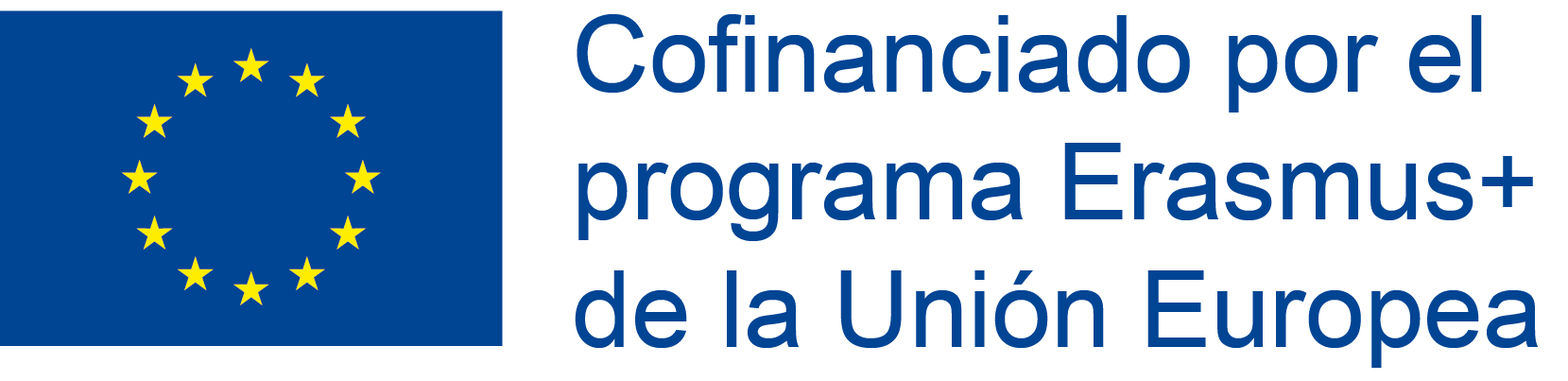 Proyecto KA 102: "JC 1 pone rumbo a tu futuro II"MOVILIDAD DOCENTE: 2 profesores del Dpto de Sevicios socioculturales y a la ComunidadPara contextualizar el trabajo a desarrollar con las movilidades docentes es preciso conocer los objetivos que el proyecto pretende conseguir con respecto al personal docente y que tienen repercusión en la comunidad educativa, son los siguientes:a) Mejorar y actualizar las competencias profesionales que proporcionen calidad a las intervenciones de nuestros futuros técnicos y les otorguen competitividad en la búsqueda de empleo.b) Integrar nuevos objetivos de aprendizaje y estrategias metodológicas a la programación de distintos módulos del currículum de los distintos ciclos formativos.c)Incorporar recursos que favorezcan los resultados de aprendizaje del alumnado y aumenten la motivación por las enseñanzas profesionales repercutiendo en toda la comunidad educativa y permitiendo una visión más cercana del funcionamiento de la formación de los profesionales en Europa.Resultados de aprendizaje para los docentesConocer nuevas estrategias de intervención relacionadas con los procesos de enseñanza del perfil profesional.Mejorar la programación y puesta en práctica de los procesos de enseñanza – aprendizaje del alumnado del grado medio, incorporando una perspectiva europea.Manejar herramientas de comunicación con el socio europeo (plataformas digitales, redes sociales).Programa de trabajo Atendiendo a las necesidades docentes detectadas, recogidas en el proyecto KA 102 "JC 1 pone rumbo a tu futuro II" y que a continuación se detallan: 1- Actualización, mejora e innovación de la práctica para la mejora de las competencias profesionales del alumnado y la preparación en la búsqueda de empleo.2-Mejora de las habilidades sociales requeridas para el desarrollo del perfil profesional, potenciando el desarrollo personal de los alumnos en desventaja social, permitiendo su plena inclusión.3-Estudio comparativo de sistemas educativos, técnicas y actuaciones relativas al periodo de adaptación de los usuarios en la incorporación a las instituciones.Se describen las actuaciones del plan de trabajo correspondiente a 2 movilidades docentes del Dpto de Servicios socioculturales y a la Comunidad del IES Juan Carlos I .-Actuaciones-Observación en el aula del ciclo formativo Servicio a la persona impartido en el centro homólogo  de Formación Profesional de la Escuela Profesional Pública de OS (Noruega), obteniendo información de metodologías de aprendizaje en la enseñanza de las habilidades sociales del alumnado acordes con el perfil profesional.-Visita a un centro residencial y centro de día de  personas mayores y con discapacidad, con el objetivo de conocer cómo se realiza la incorporación de las personas usuarias a los centros, así como la formación y actualización de los profesionales implicados (técnicos).-Colaboración con los docentes para mejorar las habilidades sociales requeridas para el perfil profesional de Técnico en personas en situación de dependencia, contemplando el desarrollo personal del alumnado.-Estudio comparativo de sistemas educativos, técnicas y actuaciones relativas al periodo de adaptación de los usuarios en la incorporación a las instituciones.-Incorporación a la programación del dpto de las estrategias metodológicas de otro sistema educativo que mejoren la adquisición de competencias profesionales por parte del alumnado y dotando a las enseñanzas de una perspectiva europea.-Temporalizaciónúltimo trimestre del curso, preferiblemente durante el mes de mayo 2020.-ImpactoTal y como se describe en el proyecto el impacto pretendido con respecto a las movilidades docentes es el siguiente:A medio plazo.-Cambios metodológicos que se vean reflejados en las programaciones, mejorando la calidad  de las enseñanzas en el IES JC1 al incorporar métodos y técnicas distintas de otros sistemas educativos que puedan complementar el perfil profesional de nuestro alumnado en los ciclos formativos.A largo plazo.-Incorporación en el Currículum del departamento dotándolo de dimensión europea que constituya un elemento diferenciador a las enseñanzas del IES Juan Carlos I.-DifusiónSe realizará un artículo divulgativo para explicar la experiencia obtenida a través de la movilidad docente, así como la repercusión en el proceso de enseñanza del alumnado.La difusión en redes incluirá fotografías y vídeos (Web, Twitter e Instagram).-EvaluaciónSe valorará el nivel de aprovechamiento de los docentes tras la realización del jobshadowing, así mismo se valorará el nivel de calidad de los resultados de aprendizaje tras la incorporación de nuevos modelos de intervención en las programaciones didácticas de los diferentes módulos de los ciclos formativos.También se contemplará como indicador en la evaluación de  movilidad docente el índice de repercusión de la innovación educativa en la empleabilidad del alumnado. La motivación de los estudiantes de  grado medio por los estudios de Atención a personas en situación de dependencia por el ámbito profesional se cuantificará como indicador de evaluación.